Расчетная норма рабочего времени на 2023 год. 
Комментарий к постановлению Минтруда и соцзащиты от 02.11.2022 № 67На каждый календарный год Правительство или уполномоченный им орган устанавливает расчетную норму рабочего времени каждого календарного года (ч.3 ст.124 ТК).Как мы будем отдыхать и работать в 2023 году, автор разъяснил в разделах:1Расчетная норма рабочего времени2Нормы рабочего времени при иных режимах работы3Выходные и праздничные дни4Перенос рабочих дней5Привлечение работников к работе в выходные и праздничные дни6Рабочий день, предшествующий праздничному дню, сокращается на 1 часПраво устанавливать расчетную норму рабочего времени на каждый календарный год предоставлено Минтруда и соцзащиты на основании Положения о Министерстве труда и социальной защиты Республики Беларусь, утв. постановлением Совмина от 31.10.2001 № 1589.Расчетная норма рабочего времениНа 2023 год расчетная норма рабочего времени установлена постановлением № 67:• для пятидневной рабочей недели с выходными днями в субботу и воскресенье - 2 011 ч.;• для шестидневной рабочей недели с выходным днем в воскресенье - 2 014 ч.Данная расчетная норма рабочего времени установлена исходя из полной нормы продолжительности рабочего времени 40 ч. в неделю (ст.112 ТК):• для пятидневной рабочей неделис выходными днями в субботу и воскресенье: продолжительность ежедневной работы 8 ч. в рабочие дни, а в рабочие дни, непосредственно предшествующие праздничным дням, - 7 ч.;• для шестидневной рабочей недели с выходным днем в воскресенье: продолжительность ежедневной работы с понедельника по пятницу 7 ч., в субботу - 5 ч., в рабочие дни, непосредственно предшествующие праздничным дням, - 6 и 4 ч. соответственно.В 2023 году 365 календарных дней. Из этого количества дней рабочими будут:• при пятидневной рабочей неделе - 252 дня;• шестидневной рабочей неделе - 303 дня (в расчет принимается 12 календарных месяцев).Среднемесячное количество рабочих дней при пятидневной рабочей неделе составит 21 (252 / 12) день, а при шестидневной рабочей неделе - 25,3 (303 / 12) дня.Для пятидневной рабочей недели с выходными днями в субботу и воскресенье расчетная норма рабочего времени каждого конкретного месяца также может рассчитываться следующим образом:В аналогичном порядке может рассчитываться норма рабочего времени в целом за год:Нормы рабочего времени при иных режимах работы В данном случае нанимателю необходимо самостоятельно рассчитать расчетную норму рабочего времени с соблюдением норм ст.112-117 ТК, которая будет для работников организации полной нормой продолжительности рабочего времени, и локальным правовым актом установить ее на соответствующий календарный год.В организациях, где по условиям производства (работы) невозможно или экономически нецелесообразно соблюдение установленной для данной категории работников ежедневной или еженедельной продолжительности рабочего времени, может применяться суммированный учет рабочего времени (ч.1 ст.126 ТК).В указанных организациях наниматель самостоятельно определяет учетный период (месяц, квартал, иной период), который не может превышать 1 календарного года, в пределах которого в среднем должна быть соблюдена установленная для данной категории работников:• норма продолжительности рабочего времени в неделю;• ежедневная продолжительность рабочего времени (не более 12 ч.);• минимальная продолжительность еженедельного отдыха (не менее 42 ч.).При суммированном учете рабочего времени:• месячной нормой времени считается количество рабочих часов, предусмотренное графиком работ (сменности) на соответствующий месяц;• рабочие и выходные дни, в том числе любой порядок их чередования, определяются графиком работы (сменности), который наниматель самостоятельно разрабатывает и утверждает по согласованию с профсоюзом на весь учетный период.Исходя из изложенного расчетная норма рабочего времени на год, устанавливаемая Минтруда и соцзащиты, не применяется для всех режимов рабочего времени.Расчетная норма рабочего времени (установленная постановлением № 67 либо ЛПА организации) применяется нанимателем для определения численности работников, продолжительности рабочего времени, в течение которого работник обязан находиться на рабочем месте, составления графиков работы (сменности), а также в целях контроля за соблюдением норм продолжительности рабочего времени, установленных ТК.Если работник в течение календарного года либо в отдельные его периоды не работал по уважительным причинам (в связи с временной нетрудоспособностью, трудовым и иными отпусками, в других случаях, предусмотренных законодательством), для него наниматель самостоятельно определяет норму рабочего времени. Из расчетной нормы рабочего времени такого работника исключается время его отсутствия, которое приходится на дни (часы) согласно утвержденному графику работ (сменности) работника.Выходные и праздничные дниИз 10 нерабочих праздничных дней 9 отмечаются в дни, установленные Указом № 157, а 10-й праздничный день - Радуница отмечается по календарю православной конфессии в соответствующем году.В 2023 году нерабочими праздничными днямибудут:• 1 и 2 января - Новый год;• 7 января - Рождество Христово (православное Рождество);• 8 марта - День женщин;• 25 апреля - Радуница (по календарю православной конфессии);• 1 мая - Праздник труда;• 9 мая - День Победы;• 3 июля - День Независимости Республики Беларусь (День Республики);• 7 ноября - День Октябрьской революции;• 25 декабря - Рождество Христово (католическое Рождество).В 2023 году на субботу и воскресенье приходится 2 нерабочих праздничных дня - 1 и 7 января.Религиозный праздник Пасха (по календарю православной и католической конфессии) согласно Указу № 157 не объявлен нерабочим днем - день его празднования постоянно приходится на воскресенье. Следовательно, работникам, у которых режим рабочего времени определен графиком работы (сменности) и время работы (смены) приходится на воскресенье (праздник Пасхи), оплата производится в обычном порядке, то есть как за работу в рабочий день.Перенос рабочих днейВ целях рационального использования рабочего времени, выходных дней, государственных праздников и праздничных дней рабочие дни, предшествующие или приходящиеся на следующие дни после государственных праздников и праздничных дней, объявленных согласно Указу № 157 нерабочими днями, могут переноситься на выходные дни, приходящиеся на субботу.В соответствии с п.1 постановления Совмина от 01.11.2022 № 739 «О переносе рабочих дней в 2023 году» в 2023 году рабочие дни переносятся:• 24 апреля (понедельник) - на субботу 29 апреля;• 8 мая (понедельник) - на субботу 13 мая;• 6 ноября (понедельник) - на субботу 11 ноября.В то же время организациям предоставлено право с учетом специфики производства (работы) переносить рабочие дни, установленные в п.1 постановления № 739, в ином порядке в соответствии с законодательством (п.2 постановления № 739).Если перенос осуществляется не в пределах месяца, в приказе (распоряжении) нанимателя одновременно определяется расчетная норма рабочего времени каждого месяца, затронутого переносом.Планирование и учет рабочего времени производятся нанимателями в соответствии с Правилами планирования и учета рабочего времени работников в связи с переносом Советом Министров Республики Беларусь отдельных рабочих дней, утв. постановлением Минтруда от 25.06.2001 № 75.При этом если по различным объективным причинам (отпуск, болезнь, исполнение государственных или общественных обязанностей, другие случаи, предусмотренные законодательством) перенесенный рабочий день для конкретного работника не мог быть рабочим, то на него такой перенос не распространяется (ч.1 п.4 Правил № 75).Привлечение работников к работе в выходные и праздничные дниПри привлечении к работе работников в государственные праздники и праздничные дни, в том числе в государственные праздники и праздничные дни, совпадающие с выходными днями, такие дни оплачиваются в повышенном размере согласно ст.69 ТК.Так, за каждый час работы в государственные праздники, праздничные и выходные дни сверх заработной платы, начисленной за указанное время, производится доплата:• работникам со сдельной оплатой труда - не ниже сдельных расценок;• работникам с повременной оплатой труда - не ниже часовых тарифных ставок (тарифных окладов), окладов (ч.1 ст.69 ТК).За работу в сверхурочное время и выходные дни взамен доплаты с согласия работника может предоставляться другой неоплачиваемый день отдыха. При этом за часы работы в сверхурочное время 1 неоплачиваемый день отдыха предоставляется из расчета восьмичасового рабочего дня (1 день отдыха за 8 ч. работы в сверхурочное время) (ч.3 ст.69 ТК).Если работа в государственные праздники и праздничные дни выполнялась сверх месячной нормы рабочего времени, работнику по его желанию кроме оплаты, предусмотренной ч.1 ст.69 ТК, может быть предоставлен другой неоплачиваемый день отдыха (ч.4 ст.69 ТК).Рабочий день, предшествующий праздничному дню, сокращается на 1 часПри определении расчетной нормы рабочего времени учитывается также то, что продолжительность работы в рабочий день, непосредственно предшествующий праздничному дню, сокращается на 1 ч. (ч.1 ст.116 ТК).Правило ч.1 ст.116 ТК распространяется на всех работников независимо от продолжительности их рабочего времени и не содержит исключения для каких-либо категорий работников, в том числе для работающих по совместительству, для которых установлены сокращенная продолжительность рабочего времени либо неполное рабочее время. Таким образом, оно действует в отношении всех работников организации.Если по условиям производства сокращение продолжительности работы невозможно, переработка компенсируется по соглашению сторон предоставлением дополнительного дня отдыха, оплачиваемого в одинарном размере по мере накопления этих часов, или повышенной их оплатой в размере, установленном для оплаты сверхурочной работы в соответствии со ст.69 ТК.Профессиональные праздники (День юриста, День учителя, День банковских и финансовых работников, День работников физической культуры и спорта и т. д.) не являются нерабочими праздничными днями, и на них правило об уменьшении рабочего времени на 1 ч. в предпраздничный день не распространяется.Кроме того, рабочий день (смена) не сокращается, если нерабочему праздничному дню предшествует выходной день (по календарю или графику работ (сменности)).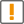 Обратите внимание!При определении количества рабочих дней из числа календарных исключаются выходные дни по календарю пятидневной (суббота и воскресенье) или шестидневной (воскресенье) рабочей недели, а также государственные праздники и праздничные дни, которые согласно п.3 Указа от 26.03.1998 № 157 «О государственных праздниках, праздничных днях и памятных датах в Республике Беларусь» объявлены нерабочими днями.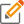 Пример 1В январе 2023 г. при пятидневной рабочей неделе с двумя выходными днями в субботу и воскресенье 21 рабочий день, включая предпраздничный 1 день.Расчетная норма рабочего времени в январе составит:• при 40-часовой рабочей неделе - 167 ч. (8 ч. × 21 день - 1 ч.);• при 35-часовой рабочей неделе - 146 ч. (7 ч. × 21 день - 1 ч.).Продолжительность рабочей недели
(40, 36, 35, 24 ч. и т. д.)× Количество рабочих дней по календарю пятидневной рабочей недели конкретного месяца-Количество часов в данном месяце, на которое сокращается рабочее время накануне нерабочих праздничных дней.5 (количество рабочих дней в неделю)× Количество рабочих дней по календарю пятидневной рабочей недели конкретного месяца-Количество часов в данном месяце, на которое сокращается рабочее время накануне нерабочих праздничных дней.Продолжительность рабочей недели
(40, 36, 35, 24 ч. и т. д.)Продолжительность рабочей недели
(40, 36, 35, 24 ч. и т. д.)× Количество рабочих дней по календарю пятидневной рабочей недели в году-Количество часов в данном году, на которое сокращается рабочее время накануне нерабочих праздничных дней.5 (количество рабочих дней в неделю)5 (количество рабочих дней в неделю)× Количество рабочих дней по календарю пятидневной рабочей недели в году-Количество часов в данном году, на которое сокращается рабочее время накануне нерабочих праздничных дней.Пример 2Норма рабочего времени в 2023 году составит:• при 40-часовой рабочей неделе - 2 011 ч. (8 ч. × 252 дня - 5 ч.);• при 36-часовой рабочей неделе - 1 809,4 ч. (7,2 ч. × 225 дня - 5 ч.);• при 24-часовой рабочей неделе - 1 204,6 ч. (4,8 ч. × 252 дня - 5 ч.), где 5 ч. - время, на которое сокращено рабочее время накануне нерабочих праздничных дней.Пример 2Норма рабочего времени в 2023 году составит:• при 40-часовой рабочей неделе - 2 011 ч. (8 ч. × 252 дня - 5 ч.);• при 36-часовой рабочей неделе - 1 809,4 ч. (7,2 ч. × 225 дня - 5 ч.);• при 24-часовой рабочей неделе - 1 204,6 ч. (4,8 ч. × 252 дня - 5 ч.), где 5 ч. - время, на которое сокращено рабочее время накануне нерабочих праздничных дней.Пример 2Норма рабочего времени в 2023 году составит:• при 40-часовой рабочей неделе - 2 011 ч. (8 ч. × 252 дня - 5 ч.);• при 36-часовой рабочей неделе - 1 809,4 ч. (7,2 ч. × 225 дня - 5 ч.);• при 24-часовой рабочей неделе - 1 204,6 ч. (4,8 ч. × 252 дня - 5 ч.), где 5 ч. - время, на которое сокращено рабочее время накануне нерабочих праздничных дней.Пример 2Норма рабочего времени в 2023 году составит:• при 40-часовой рабочей неделе - 2 011 ч. (8 ч. × 252 дня - 5 ч.);• при 36-часовой рабочей неделе - 1 809,4 ч. (7,2 ч. × 225 дня - 5 ч.);• при 24-часовой рабочей неделе - 1 204,6 ч. (4,8 ч. × 252 дня - 5 ч.), где 5 ч. - время, на которое сокращено рабочее время накануне нерабочих праздничных дней.Пример 2Норма рабочего времени в 2023 году составит:• при 40-часовой рабочей неделе - 2 011 ч. (8 ч. × 252 дня - 5 ч.);• при 36-часовой рабочей неделе - 1 809,4 ч. (7,2 ч. × 225 дня - 5 ч.);• при 24-часовой рабочей неделе - 1 204,6 ч. (4,8 ч. × 252 дня - 5 ч.), где 5 ч. - время, на которое сокращено рабочее время накануне нерабочих праздничных дней.Пример 2Норма рабочего времени в 2023 году составит:• при 40-часовой рабочей неделе - 2 011 ч. (8 ч. × 252 дня - 5 ч.);• при 36-часовой рабочей неделе - 1 809,4 ч. (7,2 ч. × 225 дня - 5 ч.);• при 24-часовой рабочей неделе - 1 204,6 ч. (4,8 ч. × 252 дня - 5 ч.), где 5 ч. - время, на которое сокращено рабочее время накануне нерабочих праздничных дней.Обратите внимание!Если в организации установлен иной режим работы (например, пятидневная рабочая неделя, при которой работникам предоставляются выходные дни не в субботу и воскресенье, либо шестидневная рабочая неделя с выходным днем не в воскресенье, а в другой день календарной недели, либо при сменном режиме работы, а также при иных режимах работы), то применять устанавливаемую Минтруда и соцзащиты расчетную норму рабочего времени не целесообразно.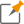 СправочноВ 2023 году праздник Пасхи отмечается по календарю католической конфессии 9 апреля, а православной конфессии - 16 апреля.Обратите внимание!Переносы применяются только в отношении работников организаций, которым установлена пятидневная рабочая неделя с выходными днями в субботу и воскресенье, а также для которых переносимый день является рабочим днем, и не применяются в отношении работников организаций, которым установлен иной режим рабочего времени, а также работающих в режиме шестидневной рабочей недели либо согласно графикам работы (сменности).Обратите внимание!Обязательное условие для привлечения работника к работе в выходной день - наличие приказа (распоряжения) нанимателя, в котором оговариваются все условия привлечения его к работе в выходной день.Порядок привлечения к работе в выходные дни и его оформления определен ст.142, 143 и 145 ТК.